АДМИНИСТРАЦИЯ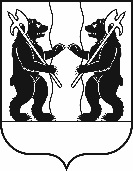 ЯРОСЛАВСКОГО МУНИЦИПАЛЬНОГО РАЙОНАПОСТАНОВЛЕНИЕ27.01.2020                                                                                                                           № 172О внесении изменений в постановлениеАдминистрации ЯМР от 01.08.2019 № 1390«Об утверждении перечня должностеймуниципальной службы с высоким рискомкоррупционных проявлений вАдминистрации ЯМР»В связи со структурными и кадровыми изменениями, Администрация района  п о с т а н о в л я е т:1. Внести следующие изменения в перечень должностей муниципальной службы с высоким риском коррупционных проявлений в Администрации Ярославского муниципального района, утвержденный постановлением Администрации Ярославского муниципального района от 01.08.2019 № 1390:в разделе 2:- пункт 2.5 изложить в следующей редакции:«2.5. начальник управления культуры;»;-дополнить пунктом 2.15 следующего содержания: «2.15. начальник управления молодежной политики, спорта и туризма.»;в разделе 3:- пункт 3.5 изложить в следующей редакции:«3.5. заместитель начальника управления культуры;»;в разделе 4: - пункт 4.5 изложить в следующей редакции:«4.5. в управлении культуры:»;- пункт 4.5.2. признать утратившим силу;- дополнить пунктами 4.12 и 4.12.1 следующего содержания:«4.12. в управлении молодежной политики, спорта и туризма:4.12.1. главный бухгалтер».2. Опубликовать постановление в газете «Ярославский агрокурьер». 3. Постановление вступает в силу со дня официального опубликования.Глава Ярославского                                                                                   муниципального района                                                                 Н.В. Золотников